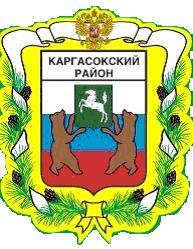 МУНИЦИПАЛЬНОЕ ОБРАЗОВАНИЕ «Каргасокский район»ТОМСКАЯ ОБЛАСТЬАДМИНИСТРАЦИЯ КАРГАСОКСКОГО РАЙОНАПОСТАНОВЛЕНИЕ20.10.2020                                                                                                                                  № 212с. КаргасокВ соответствии с частью 1 статьи 8.2 Федерального закона от 26.12.2008 № 294-ФЗ «О защите прав юридических лиц и индивидуальных предпринимателей при осуществлении государственного контроля (надзора) и муниципального контроля», общими требованиями к организации и осуществлению органами государственного контроля (надзора), органами муниципального контроля мероприятий по профилактике нарушений обязательных требований, требований, установленных муниципальными правовыми актами, утвержденными постановлением Правительства Российской Федерации от 26.12.2018 № 1680 «Об утверждении общих требований к организации и осуществлению органами государственного контроля (надзора), органами муниципального контроля мероприятий по профилактике нарушений обязательных требований, требований, установленных муниципальными правовыми актами»Администрация Каргасокского район постановляет:1. Утвердить программу профилактики нарушений требований, установленных муниципальными правовыми актами, связанных с организацией и осуществлением деятельности по продаже товаров (выполнению работ, оказанию услуг) на розничных рынках, согласно приложению к настоящему постановлению.2. Настоящее постановление вступает в силу со дня официального опубликования (обнародования) в порядке, предусмотренном Уставом муниципального образования «Каргасокский район».Глава Каргасокского района                                                                                       А.П. АщеуловА.В. Молчанова8(38253)23483Программа профилактики нарушений требований, установленных муниципальными правовыми актами, связанных с организацией и осуществлением деятельности по продаже товаров (выполнению работ, оказанию услуг) на розничных рынкахI. Аналитическая часть1. Настоящая программа профилактики нарушений обязательных требований, требований, установленных муниципальными правовыми актами, связанных с организацией и осуществлением деятельности по продаже товаров (выполнению работ, оказанию услуг) на розничных рынках (далее - Программа) разработана в целях предупреждения нарушений юридическими лицами и индивидуальными предпринимателями требований, установленных муниципальными правовыми актами, устранения причин, факторов и условий, способствующих нарушениям требований, установленных муниципальными правовыми актами, связанных с организацией и осуществлением деятельности по продаже товаров (выполнению работ, оказанию услуг) на розничных рынках.2. Задачами Программы являются:1) выявление и устранение причин, факторов и условий, способствующих нарушению требований, установленных муниципальными правовыми актами, связанных с организацией и осуществлением деятельности по продаже товаров (выполнению работ, оказанию услуг) на розничных рынках;2) предупреждение нарушений подконтрольными субъектами установленных муниципальными правовыми актами требований, связанных с организацией и осуществлением деятельности по продаже товаров (выполнению работ, оказанию услуг) на розничных рынках;3) разъяснение подконтрольным субъектам требований, установленных муниципальными правовыми актами, связанных с организацией и осуществлением деятельности по продаже товаров (выполнению работ, оказанию услуг) на розничных рынках;4) повышение правовой культуры подконтрольными субъектами на территории Каргасокского района;5) снижение издержек контрольно-надзорной деятельности и административной нагрузки на подконтрольных субъектов;6) определение состава и особенностей подконтрольных субъектов (объектов) и оценки состояния подконтрольной сферы;7) минимизация рисков причинения вреда охраняемым законом ценностям и (или) ущерба.3. Вид муниципального контроля: муниципальный контроль за организацией и осуществлением деятельности по продаже товаров (выполнению работ, оказанию услуг) на розничных рынках.Начальник отдела экономики и социального развития Администрации Каргасокского района (далее – ОЭиСР) и главный специалист по потребительскому рынку и развитию предпринимательства ОЭиСР являются должностными лицами Администрации Каргасокского района, уполномоченными на выдачу при получении Администрацией Каргасокского района сведений о готовящихся нарушениях или о признаках нарушений обязательных требований, требований, установленных муниципальными правовыми актами, предостережений о недопустимости нарушения обязательных требований, требований, установленных муниципальными правовыми актами, в соответствии с частями 5 - 7 статьи 8.2 Федерального закона от 26.12.2008 № 294-ФЗ «О защите прав юридических лиц и индивидуальных предпринимателей при осуществлении государственного контроля (надзора) и муниципального контроля» либо в соответствии с положениями иных федеральных законов.4. Подконтрольными субъектами являются индивидуальные предприниматели и юридические лица, осуществляющие деятельность по организации и осуществлению деятельности по продаже товаров (выполнению работ, оказанию услуг) на розничных рынках – 0 субъектов.5. Требования, оценка соблюдения которых является предметом муниципального контроля, связанные с организацией и осуществлением деятельности по продаже товаров (выполнению работ, оказанию услуг) на розничных рынках, установлены Федеральным законом от 30.12.2006 № 271-ФЗ «О розничных рынках и о внесении изменений в Трудовой кодекс Российской Федерации».6. Данные о проведенных мероприятиях по контролю, мероприятиях по профилактике нарушений и их результатах.В 2019 году ОЭиСР не проводились мероприятия по контролю за организацией и осуществлением деятельности по продаже товаров (выполнению работ, оказанию услуг) на розничных рынках, поскольку на территории Каргасокского района не функционировали розничные рынки.Заявления, содержащие основания для проведения внеплановых проверок в 2019 году, не поступали.В целях предупреждения нарушений обязательных требований, требований, установленных муниципальными правовыми актами, связанных с организацией и осуществлением деятельности по продаже товаров (выполнению работ, оказанию услуг) на розничных рынках, в 2019 году на официальном сайте Администрации Каргасокского района в информационно-телекоммуникационной сети «Интернет» создан раздел «Контроль и профилактика правонарушений», в котором размещается информация, направленная на профилактику нарушений требований, связанных с организацией и осуществлением деятельности по продаже товаров (выполнению работ, оказанию услуг) на розничных рынках.7. Анализ и оценка рисков причинения вреда охраняемым законом ценностям и (или) анализ и оценка причиненного ущерба.В виду того, что в 2019 году контрольные мероприятия не проводились, осуществить анализ и оценку рисков причинения вреда охраняемым законом ценностям и (или) анализ и оценку причиненного ущерба не представляется возможным.8. Срок реализации Программы: 2020 год.II. План мероприятий по профилактике нарушений на 2020 год и проекты планов мероприятий по профилактике нарушений на 2021, 2022 и 2023 годыIII. Отчетные показатели на 2020 год и проекты отчетных показателей на 2021, 2022 и 2023 годыОб утверждении программы профилактики нарушений требований, установленных муниципальными правовыми актами, связанных с организацией и осуществлением деятельности по продаже товаров (выполнению работ, оказанию услуг) на розничных рынкахУТВЕРЖДЕНАпостановлением Администрации Каргасокского района от 20.10.2020 № 212Приложение№Наименование мероприятияСрок (периодичность) проведения мероприятияСрок (периодичность) проведения мероприятияСрок (периодичность) проведения мероприятияСрок (периодичность) проведения мероприятияОтветственный исполнительОжидаемый результат№Наименование мероприятия2020 год2021 год (проект)2022 год(проект)2023 год(проект)Ответственный исполнительОжидаемый результат1Размещение и актуализация на официальном сайте Администрации Каргасокского района в информационно-телекоммуникационной сети «Интернет» перечней нормативных правовых актов, муниципальных правовых актов или их отдельных частей, содержащих требования, установленные муниципальными правовыми актами, связанные с организацией и осуществлением деятельности по продаже товаров (выполнению работ, оказанию услуг) на розничных рынках, а также текстов нормативных правовых актовВ течение года (по мере необходимости) В течение года (по мере необходимости) В течение года (по мере необходимости)В течение года (по мере необходимости) ОЭиСРПовышение информированности подконтрольных субъектов о требованиях, установленных муниципальными правовыми актами, связанных с организацией и осуществлением деятельности по продаже товаров (выполнению работ, оказанию услуг) на розничных рынках2Информирование юридических лиц и индивидуальных предпринимателей по вопросам соблюдения требований, установленных муниципальными правовыми актами, в том числе посредством разработки и опубликования руководств по соблюдению указанных требований, проведения разъяснительной работы доступными способами в средствах массовой информацииВ течение года (по мере необходимости) В течение года (по мере необходимости) В течение года (по мере необходимости)В течение года (по мере необходимости) ОЭиСРПовышение информированности подконтрольных субъектов о требованиях, установленных муниципальными правовыми актами, связанных с организацией и осуществлением деятельности по продаже товаров (выполнению работ, оказанию услуг) на розничных рынках3Регулярное обобщение практики осуществления муниципального контроля на территории Каргасокского района и размещение на официальном сайте Администрации Каргасокского района в информационно-телекоммуникационной сети «Интернет» соответствующих обобщений1 раз в год, в случае проведения контрольных мероприятий1 раз в год, в случае проведения контрольных мероприятий1 раз в год, в случае проведения контрольных мероприятий1 раз в год, в случае проведения контрольных мероприятийОЭиСРПовышение информированности подконтрольных субъектов о требованиях, установленных муниципальными правовыми актами, связанных с организацией и осуществлением деятельности по продаже товаров (выполнению работ, оказанию услуг) на розничных рынках№Наименование показателяЗначение показателя по годам Значение показателя по годам Значение показателя по годам Значение показателя по годам №Наименование показателя2020 год2021 год(проект)2022 год(проект)2023 год(проект)1Доля подконтрольных субъектов от общего числа подконтрольных субъектов в отношении, которых были проведены профилактические мероприятия, %(при наличии подконтрольных субъектов)1001001001002Количество проведенных профилактических мероприятий, ед.(при наличии подконтрольных субъектов)Не менее 1Не менее 1Не менее 1Не менее 1